NOMINATION PAPER FOR PARTISAN OFFICEI, the undersigned, request that Joe Sanfelippo, whose name & address are listed above, be placed on the ballot at the election described above as a candidate representing the party indicated above, so that voters will have the opportunity to vote for him for the office listed above. I am eligible to vote in the district in which the candidate named above seeks office. I have not signed the nomination paper of any other candidate for the same office at this election.CERTIFICATION OF CIRCULATOR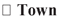 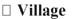 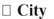 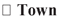 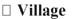 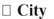 I,	, certify I reside at(Name of circulator - please print)	(Circulator’s residence - Include number, street, and municipality)I further certify I am either a qualified elector of Wisconsin, or a U.S. citizen, age 18 or older who, if I were a resident of this state, would not be disqualified from voting under Wis. Stat. § 6.03I personally circulated this nomination paper & personally obtained each of the signatures on this paper. I know that the signers are electors of the jurisdiction or district the candidate seeks to represent. I know that each person signed the paper with full knowledge of its content on the date indicated opposite his or her name. I know their respective residences given. I intend to support this candidate. I am aware that falsifying this certification is punishable under Wis.Stat.§12.13(3)(a).Instructions for Circulating Sanfelippo for Assembly Nomination PapersAny eligible voter who is a district resident and age 18 or older may sign the nomination paper.Do not leave the nomination paper unattended, for example on a counter or bulletin board.Make sure qualified signers include the City where they live as well as their mailing address.Qualifying signers may not sign nomination papers of more than one candidate for Assembly.You must sign the certification at the bottom of the paper when you are finished circulating the paper. Please return the nomination paper(s) to Joe at 20770 W Coffee Rd. New Berlin, WI, 53146.	15th Assembly District MunicipalitiesMilwaukee County - City of West AllisWaukesha County - City of New BerlinThank you for supporting Joe Sanfelippo for State Assembly!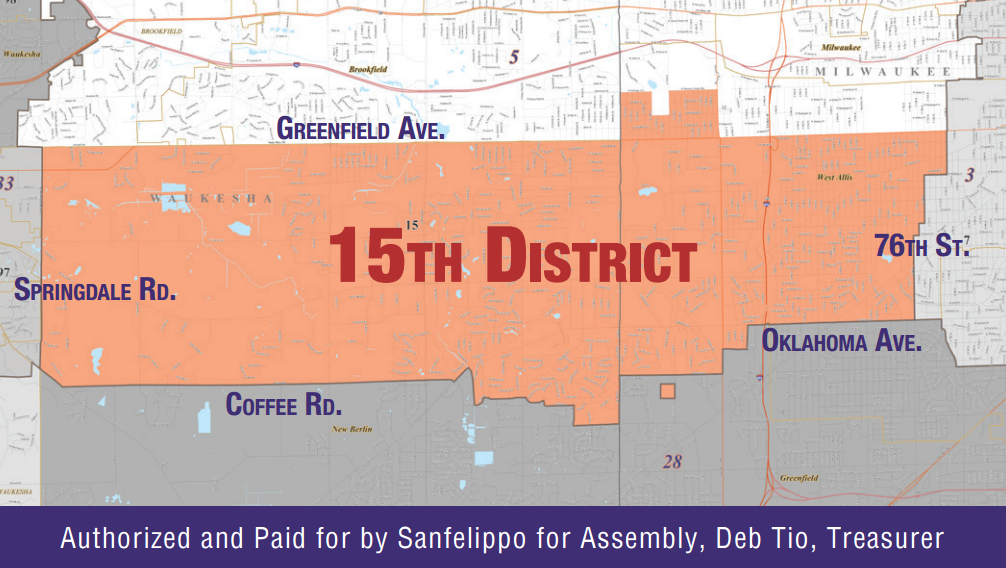 Joe Sanfelippo20770 W Coffee Rd20770 W Coffee Rd20770 W Coffee RdMunicipality for voting purposes City of New BerlinMunicipality for voting purposes City of New BerlinMunicipality for voting purposes City of New Berlin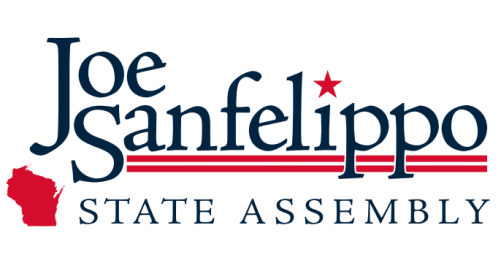 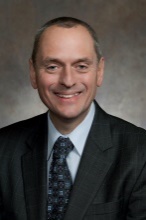 Municipality for mailing purposes City of New BerlinMunicipality for mailing purposes City of New BerlinWI53146General Election11/3/2020Republican PartyRepresentative to the Assembly15th State Assembly District15th State Assembly District15th State Assembly District15th State Assembly District15th State Assembly District15th State Assembly DistrictTHE MUNICIPALITY USED FOR THE MAILING ADDRESS WHEN DIFFERENT THAN THE MUNICIPALITY OF RESIDENCE IS NOT SUFFICIENT. THE NAME OF THE MUNICIPALITY OF RESIDENCE MUST ALWAYS BE LISTED.THE MUNICIPALITY USED FOR THE MAILING ADDRESS WHEN DIFFERENT THAN THE MUNICIPALITY OF RESIDENCE IS NOT SUFFICIENT. THE NAME OF THE MUNICIPALITY OF RESIDENCE MUST ALWAYS BE LISTED.THE MUNICIPALITY USED FOR THE MAILING ADDRESS WHEN DIFFERENT THAN THE MUNICIPALITY OF RESIDENCE IS NOT SUFFICIENT. THE NAME OF THE MUNICIPALITY OF RESIDENCE MUST ALWAYS BE LISTED.THE MUNICIPALITY USED FOR THE MAILING ADDRESS WHEN DIFFERENT THAN THE MUNICIPALITY OF RESIDENCE IS NOT SUFFICIENT. THE NAME OF THE MUNICIPALITY OF RESIDENCE MUST ALWAYS BE LISTED.THE MUNICIPALITY USED FOR THE MAILING ADDRESS WHEN DIFFERENT THAN THE MUNICIPALITY OF RESIDENCE IS NOT SUFFICIENT. THE NAME OF THE MUNICIPALITY OF RESIDENCE MUST ALWAYS BE LISTED.THE MUNICIPALITY USED FOR THE MAILING ADDRESS WHEN DIFFERENT THAN THE MUNICIPALITY OF RESIDENCE IS NOT SUFFICIENT. THE NAME OF THE MUNICIPALITY OF RESIDENCE MUST ALWAYS BE LISTED.THE MUNICIPALITY USED FOR THE MAILING ADDRESS WHEN DIFFERENT THAN THE MUNICIPALITY OF RESIDENCE IS NOT SUFFICIENT. THE NAME OF THE MUNICIPALITY OF RESIDENCE MUST ALWAYS BE LISTED.SIGNATURE OF ELECTORSPRINT NAME OF ELECTORSResidential Address (No P.O. Box Addresses)(rural address must include box or fire no.)MUNICIPALITY  OF RESIDENCE(Check Town, Village, or City)ZIP CODEDATE OF SIGNINGEMAIL ADDRESS1./	/ 20202./	/ 20203./	/ 20204./	/ 20205./	/ 20206./	/ 20207./	/ 20208./	/ 20209./	/ 202010./	/ 2020(Signature of circulator)	(Date)Page No.Wisconsin Elections Commission, P.O. Box 7984, Madison, WI 53707-7984 | 608-266-8005 | web: elections.wi.gov | email: elections@wi.govWisconsin Elections Commission, P.O. Box 7984, Madison, WI 53707-7984 | 608-266-8005 | web: elections.wi.gov | email: elections@wi.gov